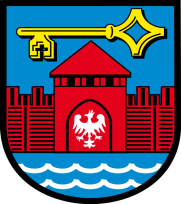 GMINA SANTOK
ul. Gorzowska 59;  66-431 Santok 
tel. (48) 957287510, fax. (48) 957287511
e-mail: urzad@santok.pl, http: www.santok.plSantok, 5 sierpnia 2021 r. Znak sprawy: ZP.271.18.2021.BP Wszyscy uczestnicy postępowaniaINFORMACJA O KWOCIE JAKĄ ZAMAWIAJĄCY ZAMIERZA PRZEZNACZYĆ NA SFINANSOWANIE ZAMÓWIENIA Dotyczy: postępowania o udzielenie zamówienia publicznego w trybie podstawowym bez negocjacji na robotę budowlaną pn. „Wykonanie wewnętrznej instalacji gazowej wraz z wymianą kotłowni w budynku Ośrodka Zdrowia oraz budynku wielorodzinny, w Lipkach Wielkich” Szanowni Państwo,Gmina Santok z siedzibą  przy ul. Gorzowskiej 59; 66-431 Santok, działając na podstawie art. 222 ust. 4 ustawy z dnia 11 września 2019 roku (Dz.U.2021,poz.1129) Prawo zamówień publicznych, przedstawia informację o kwocie jaką zamierza przeznaczyć na sfinansowanie zamówienia.Damian Kochmański(-)z up. Wójta Gminy SantokZastępca WójtaKwota brutto jaką Zamawiający zamierza przeznaczyć na realizację zamówienia330 000,00 złotych